In te vullen door de griffier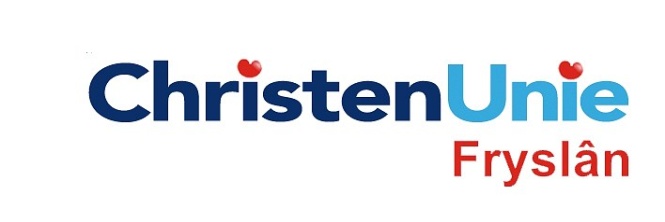 motie nr.ParaafAgendapuntMOTIE ex artikel 29 Reglement van ordeStatenvergadering24 april 20135 B Gans in BalansDe Staten, in vergadering bijeen op 24 april 2013Constaterende dat- De schade door ganzen in rustgebieden 100 procent vergoed wordt.- Er wordt gepoogd om Pop-3 middelen uit Europa aan te wenden om de uitkering naar 130 procent te brengen.- De onzekerheid over het wel of niet slagen van deze poging om de schaderegeling ruimhartiger uit te voeren onduidelijkheid schept bij boeren en het draagvlak voor ganzenbeheer onder boeren aantast.verzoeken het college van Gedeputeerde Staten - Zodra duidelijk is dat de POP-3 gelden voor de uitvoering van een ruimhartiger schaderegeling kan worden aangewend, dit uit provinciale middelen voor te financieren.en gaan over tot de orde van de dagIndiener(s)(fractie / naam / handtekening)ChristenUnie, Anja Haga